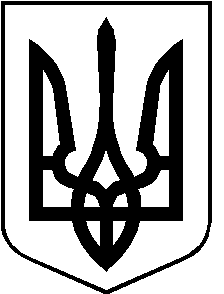 РОЖИЩЕНСЬКА МІСЬКА РАДАЛУЦЬКОГО РАЙОНУ ВОЛИНСЬКОЇ ОБЛАСТІвосьмого скликанняРІШЕННЯ  09 березня 2023 року                                                                                          № 31/3 Про фінансовий звіт гуманітарного відділу Рожищенської міської ради за 2022 рікВідповідно до законів України «Про місцеве самоврядування в Україні», «Про організацію трудових відносин в умовах воєнного стану», «Про Державний бюджет України на 2023 рік», Бюджетного кодексу України, постанов Кабінету Міністрів України від 7 березня №221 «Деякі питання оплати праці працівників державних органів, органів місцевого самоврядування, підприємств, установ та організацій, що фінансуються або дотуються з бюджету в умовах воєнного стану»,  від 30 грудня 2022 року № 1472 «Деякі питання розподілу обсягу освітньої субвенції на 2023 рік», листів Міністерства освіти та науки України від 25 квітня 2022 року №1/4444-22, від 10 січня 2023 року № 1/385-23 «Про розрахунок обсягу освітньої субвенції на 2023 рік», враховуючи рекомендації постійної комісії з питань планування, бюджету та фінансів, соціально-економічного розвитку, інвестицій міська  рада від 02.03.2023 № 39/3, міська  радаВИРІШИЛА:1. Гуманітарному відділу Рожищенської міської ради (Ігор Кузава):2.1. Здійснювати  управління  бюджетними  коштами  в  межах  встановлених  бюджетних  повноважень  із  забезпеченням  ефективного,  результативного,  цільового та економного використання  бюджетних  коштів,  належної  організації  та координації  роботи розпорядників бюджетних коштів  нижчого  рівня  та  одержувачів  бюджетних  коштів;2.2. Забезпечити  контроль  за  повнотою  надходжень,  взяттям  бюджетних  зобов’язань  розпорядниками  бюджетних  коштів  нижчого  рівня  та  одержувачами  бюджетних  коштів  і  витрачанням  ними  бюджетних  коштів;2.3. Здійснити заходи:          - з оптимізації мережі закладів загальної середньої освіти;          - з оптимізації видатків на утримання закладів освіти та культури, виходячи із наявних фінансових ресурсів та необхідності покращення надання освітніх та культурних  послуг населенню;- з упорядкування  структури  штатної  чисельності  працівників  закладів освіти та культури у  межах  затверджених  асигнувань  на  оплату  праці;2.4. Нарахування  заробітної  плати,   підвищення  до  посадових  окладів (ставок),  надбавок,  доплат,  допомог,  винагород,  премій,  інших  заохочувальних  виплат працівникам встановлювати та здійснювати  виключно  в  межах  фонду  оплати  праці,  затвердженого в загальному та  спеціальному  фондах бюджету з врахуванням помісячної розбивки;2.5. Забезпечувати дотримання суворої  бюджетно-фінансової  дисципліни,  вимог  чинного законодавства  України  при  проведенні  закупівель  товарів,  робіт і  послуг  за  рахунок  бюджетних  коштів;2.6. Забезпечити  зменшення  витрат  на  оплату  комунальних  послуг  та  енергоносіїв  та  затвердити  ліміти  споживання  енергоносіїв  у  натуральних  показниках  для  кожної  бюджетної  установи,  виходячи  з  обсягів  відповідних  бюджетних  асигнувань2.7. Розробити та затвердити заходи щодо економного та раціонального використання бюджетних коштів, дотримання суворої бюджетної дисципліни у 2023 році. 3. Контроль за виконанням цього рішення покласти на постійну комісію з питань планування, бюджету та фінансів, соціально-економічного розвитку, інвестицій Міський голова                                  			          Вячеслав ПОЛІЩУККузава  Ігор 21283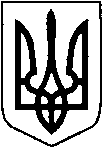 РОЖИЩЕНСЬКА МІСЬКА РАДАЛУЦЬКОГО РАЙОНУ ВОЛИНСЬКОЇ ОБЛАСТІГУМАНІТАРНИЙ ВІДДІЛвул. Грушевського, . Рожище, 45101, тел. (03368) 21 283, е-mail: gv.rogmrada@gmail.com, код ЄДРПОУ 44050616________________________________________________________________________________Довідкапро фінансовий звіт гуманітарного відділуРожищенської міської ради за 2022 рікУ Рожищенській територіальній громаді працює 16 закладів дошкільної освіти:  39 груп, 837 дітей віком від 2 до 6 років (згідно списків),  516 – місто, 321 – село. Станом на 31.12.2022 року, в умовах воєнного стану, на території громади - 15 закладів дошкільної освіти (93,8%), забезпечені найпростішими укриттями. Функціонує 14 закладів. 1 працює у сезонному режимі, 1 – тимчасово призупинено роботу на зимовий період у зв’язку з заходами по економії електроенергії (електричний котел  опалення). У закладах дошкільної освіти за 2022 рік на заробітну плату працівників витрачено 20132139,25 грн., на теплопостачання – 308343,17 грн., на водопостачання 80975,29 грн., на електроенергію 997415,10 грн., на газопостачання 1247372,46 грн., на торфобрикет/дрова/сміття/відходи       316383,83 грн., з них на торфобрикет –  286490,18 грн.Здійснено капітальні видатки: 3110 Придбання обладнання і предметів довгострокового користування13299,00 грн. – плита електрична, ЗДО с.Топільне17995,00 грн. – холодильник, ЗДО № 117999,00 грн. – холодильник, ЗДО № 2Разом 3110 на суму = 49 293,00 грн.На матеріали було витрачено коштів:2210 (матеріали):  На послуги було витрачено коштів: 2240 (послуги):У 2022-2023 навчальному році функціонує 19 закладів загальної середньої освіти та інклюзивно-ресурсний центр. Для дітей із особливими потребами  організовано індивідуальне та інклюзивне навчання. До роботи залучено: у закладах загальної середньої освіти 458 педагогічних працівників. В інклюзивно-ресурсному центрі працює 7 спеціалістів.Для закладів загальної середньої освіти на заробітну плату усіх працівників витрачено 108773627,41 грн., на теплопостачання було витрачено коштів на суму 1 756476,81 грн., на водопостачання та водовідведення – 97940,04, на електроенергія – 1857874,71. грн. На торфобрикет/дрова/сміття/відходи –  3368296,17 грн.На матеріали було витрачено коштів: 2210 (матеріали): На послуги витрачено коштів:2240 (послуги):Також у заклади загальної середньої освіти здійснено капітальні видатки:3110 Придбання обладнання і предметів довгострокового користування7903,00 грн. - Капітальний ремонт покриття даху КЗЗСО Навізький ліцей по вул.Молодіжна, 47 с.Навіз, Луцький район Волинська область (технічний нагляд);5020,00 грн. - Капітальний ремонт покриття даху КЗЗСО Навізький ліцей по вул.Молодіжна, 47 с.Навіз, Луцький район Волинська область (технічний нагляд);405344,06 грн. - Капітальний ремонт покриття даху КЗЗСО Навізький ліцей по вул.Молодіжна, 47 с.Навіз, Луцький район Волинська область;646055,87 грн. - Капітальний ремонт покриття даху КЗЗСО Навізький ліцей по вул.Молодіжна, 47 с.Навіз, Луцький район Волинська область;11598,00 грн. - Багатофункціональний прстрій (1 штука) Рожищенський ліцей №2;10000,00 грн. - ЛЕД панель (1 штука) Рожищенський ліцей № 2Разом 3110 на суму = 1 085 920,93 грн.3132 Капітальний ремонт інших об’єктів7186,41 грн. - ПКД на капітальний ремонт покриття даху КЗЗСО Навізький ліцей по вул.Молодіжна, 47 с.Навіз Луцький р-н Волинської області Блискавкозахист П-ць Вінцюк Л.Б.;23000,00 грн. - ПКД на капітальний ремонт покриття даху КЗЗСО Навізький ліцей по вул.Молодіжна, 47 с.Навіз Луцький р-н Волинської області Блискавкозахист П-ць Вінцюк Л.Б.;9813,59 грн. - Експертиза проекту Капітальний ремонт покриття даху КЗЗСО Навізький ліцей по вул.Молодіжна, 47 с.Навіз Луцький р-н Волинської області ДП Укрдержекспертиза.Разом 3132 на суму = 40 000,00 грн.Для розвитку здібностей та талантів в районі функціонують: будинок дитячої творчості, дитячо-юнацька спортивна школа та музична школаКЗПО «Рожищенський БДТ»2210 = 5286,00 грн. – будівельні матеріали (лютий)= Не було (квітень)= Не було (травень)= Не було (червень)= Не було (липень)= 1278,00 - вогнегасники (серпень)= 3375,00 – буд.матеріали (серпень)= 7370,00 – фарба (листопад)= 9735,00 – канцтовари (грудень)= 4800,00 – фарба для принтера (грудень)= 4800,00 – фарба/гуаш (грудень)2240 = 600,00 грн. – інтернет (лютий)= 300,00 грн. – інтернет (березень)= 300,00 грн. – інтернет (квітень)= 300,00 грн. – інтернет (травень)= 300,00 грн. – інтернет (червень)= 300,00 грн. – інтернет (липень)= 563,00 грн. – технічна діагностика вогнегасників (липень)= 300,00 грн. – інтернет (серпень)= 300,00 грн. – інтернет (вересень)= 300,00 грн. – інтернет (жовтень)= 300,00 грн. – інтернет (листопад)= 3750,00 грн. – налагодження антивірусного захисту (листопад)= 300,00 грн. – інтернет (грудень)= 3000,00 грн. – ремонт принтера (грудень)= 2331,00 грн. – поточний ремонт електрообладнання приміщення (грудень)КЗ «Рожищенська музична школа»2210 = 9070,00 грн. – шпалери (грудень)= 7617,00 грн. – господарські товари (грудень)= 15200,00 грн. – струни (грудень)= 6162,00 грн. – господарські товари (грудень)= 7070,00 грн. – шпаклівка, емульсія, клей та ін. (грудень)2240 = 600,00 грн. – інтернет (лютий)= 300,00 грн. – інтернет (березень)= 300,00 грн. – інтернет (квітень)= 300,00 грн. – інтернет (травень)= 300,00 грн. – інтернет (червень)= 300,00 грн. – інтернет (липень)= 7664,00 грн. – поточний ремонт системи електроосвітлення (липень)= 300,00 грн. – інтернет (серпень)= 300,00 грн. – інтернет (вересень)= 300,00 грн. – інтернет (жовтень)= 300,00 грн. – інтернет (листопад)= 300,00 грн. – інтернет (грудень)КЗ «Рожищенська ДЮСШ»2210 = 1476,00 грн. – вогнегасники (серпень)= 8700,00 грн. – ОСБ плита (жовтень)= 2340,00 грн. – фарба, барвник (жовтень)= 8835,00 грн. – фарба (жовтень)= 10440,00 грн. – ОСБ-плита (листопад)= 2838,00 грн. – змішувач для душу/ванни (грудень)= 4480,00 грн. – кабель (грудень)= 3793,00 грн. – розетки, вимикачі та комплектуючі (грудень)= 3500,00 грн. – насос (грудень)= 13770,00 грн. – штучне покриття (грудень)2240 = 600,00 грн. – інтернет (лютий)= 300,00 грн. – інтернет (березень)= 300,00 грн. – інтернет (квітень)= 300,00 грн. – інтернет (травень)= 1078,87 грн. – поточний ремонт каналізаційної мережі в приміщенні (травень)= 300,00 грн. – інтернет (червень)= 1078,87 грн. – поточний ремонт (усунення аварії на водопровідній системі) (червень)= 300,00 грн. – інтернет (липень)= 300,00 грн. – інтернет (серпень)= 300,00 грн. – інтернет (вересень)= 300,00 грн. – інтернет (жовтень)= 300,00 грн. – інтернет (листопад)= 300,00 грн. – інтернет (грудень)= 3005,00 грн. – заправка катриджа (грудень)= 20000,00 грн. – поточний ремонт водопроводу (грудень)3110 Придбання обладнання і предметів довгострокового користування6100,00 грн. – автоматика СТ-2413000,00 грн. – акумулятор15900,00 грн. - перетворювачРазом 3110 на суму = 35 000,00 грн.КУ «Інклюзивно ресурсний центр»2210 = 7190,00 грн. – канцтовари (грудень)= 4145,00 грн. – щітка, шпатель, емульсія, шпаклівка (грудень)= 2794,00 грн. – миючі засоби (грудень)Для проведення завдань і заходів з розвитку спорту діє Цільова соціальна програма розвитку фізичної культури та спорту Рожищенської територіальної громади на 2021-2025 роки. На реалізацію заходів програми у 2022 році було використано 250,0 тис. грн.закупівля спортивного інвентарю у заклади освіти – 85,2 тис.грн;утримання футбольних полів – 18,1 тис.грн;закупівля грамот, медалей, кубків – 30,1 тис.грн;проведення змагань, участь команд в обласних та всеукраїнських змаганнях (заявковий внесок, проживання, харчування, проїзд учасників, тощо) – 116,6тис.грн Для потреб закладів і установ у сфері культури Рожищенської міської ради у 2022 році витрачено:КЗ «Центр культурних послуг»2210 = 4900,00 грн. – бензин (серпень)= 7250,00 грн. – щебінь (вересень)= 7500,00 грн. – блокноти, ручки (листопад)= 77407,00 грн. – комплектуючі до мішкерного пульта (грудень)= 55000,00 грн. – комплектуючі до мікрофону (грудень)= 3616,00 грн. – з’єднувальний роз’єм, мікрофонний кабель (грудень)= 4492,00 грн. – журнали реєстрації (грудень)= 5036,00 грн. – канцтовари (грудень)= 4730,00 грн. – фарба (грудень)2240 = 3271,00 грн. – інтернет (лютий)= 1786,00 грн. – інтернет (березень)= 1666,00 грн. – інтернет (квітень)= 1666,00 грн. – інтернет (травень)= 1666,00 грн. – інтернет (червень)= 1666,00 грн. – інтернет (липень)= 1666,00 грн. – інтернет (серпень)= 1666,00 грн. – інтернет (вересень)= 1666,00 грн. – інтернет (жовтень)= 3189,00 грн. – ремонт модему Музей (жовтень)= 22765,00 грн. – поточний ремонт електромережі приміщення клубу с.Переспа (жовтень)= 1666,00 грн. – інтернет (листопад)= 19560,00 грн. – поточний ремонт системи опалення БК с.Вишеньки (листопад)= 11832,00 грн. – поточний ремонт електромережі БК с.Козин (листопад)= 1666,00 грн. – інтернет (грудень)= 15650,00 грн. – поточний ремонт даху в клубі с.Сокіл (грудень)= 50000,00 грн. – поточний ремонт стін в клубі с.Вишеньки (грудень)= 60000,00 грн. – поточний ремонт стелі в клубі с.Вишеньки (грудень)= 31627,00 грн. – поточний ремонт електромережі приміщення будинку культури, філія в с.Вишеньки (грудень)КЗ «Публічна бібліотека»2210 = 5990,00 грн. – крісла (лютий)= 4550,00 грн. – книжкові формуляри (лютий)= 5000,00 грн. – книги (листопад)= 40496,14 грн. – періодичні видання (грудень)= 2278,00 грн. – сумарні книги, журнали реєстрації (грудень)= 3856,00 грн. – формуляри, картки реєстрації, вкладиші (грудень)= 3773,00 грн. – канцтовари (грудень)= 20000,00 грн. – запчастини до комп’ютерів (грудень)2240 = 1800,00 грн. – інтернет (лютий)= 900,00 грн. – інтернет (березень)= 900,00 грн. – інтернет (квітень)= 900,00 грн. – інтернет (травень)= 900,00 грн. – інтернет (червень)= 900,00 грн. – інтернет (липень)= 900,00 грн. – інтернет (серпень)= 900,00 грн. – інтернет (вересень)= 1200,00 грн. – інтернет (жовтень)= 900,00 грн. – інтернет (листопад)= 900,00 грн. – інтернет (грудень)= 10000,00 грн. – ремонт комп’ютерів, заміна запчастин (грудень)3110 Придбання обладнання і предметів довгострокового користування40000,00 – придбання книг, КЗ Публічна бібліотека (ЦБС) м.Рожище31600,00 - Науковий збірник &quot;Минуле і сучасне Волині та Полісся: місто Рожище в історії України та Волині&quot; (80штук), КЗ Публічна бібліотека (ЦБС) м.РожищеРазом 3110 на суму = 71 600,00 грн.Гуманітарний відділ2210Матеріали = 148 467,96 грн., у тому числі:Матеріали для будівництва – 10390,00 грн.Мийка і комплектуючі – 2554,00 грн.Господарські товари (вимикач, грунт, кісточка, емаль, саморізи і т.п.) – 2505,00 грн.Миючі засоби – 1108,00 грн.Комплектуючі до комп’ютерів – 35000,00 грн.УПС (ПБЖ – 2 шт.) - 3600,00 грн.Запчастини до ТЗ – 16940,00 грн.Бензин – 29400,00 грн.Папір – 20090,00 грн.Канцтовари (ручки, папки, зошити, бланки, рамки, грамоти, калькулятор і т.п.) – 23747,00 грн.2240Послуги = 35 337,00 грн., у тому числі:Інтернет – 3600,00 грн.Заправка катриджа – 11280,00 грн.Відновлення катриджа – 1250,00 грн.Ремонт системного блоку/принтера, БФП – 5210,00 грн.Діагностика вогнгасників – 576,00 грн.Поточний ремонт (усунення аварії на водопроводі) в приміщенні –   12640,00 грн.2275Торфобрикет/Дрова - 63 794,62 грн., у тому числі:Торфобрикет – 57518,62 грн.Дрова – 6276,00 грн.Начальник                                                                                            Ігор  КУЗАВАМісяцьСума, грн.НазваЗакладЛютий11140,00ДверіЗДО № 12490,00ШафаЗДО № 1Серпень11214,00ВогнегасникиСадочки2450,00БензинСадочкиВересень4100,00Гіпсокартон, плівка чорнаЗДО с.Переспа7140,00ЦементЗДО с.Переспа29310,00Металопластикові конструкціїЗДО с.Пожарки7250,00ЩебіньЗДО с.Переспа1315,00Емаль, снєжкаЗДО с.Топільне9600,00ЛінолеумЗДО с.Дубище1456,00Вапно, цементЗДО с.ДубищеЖовтень3465,00ПісокЗДО № 13500,00ПісокЗДО № 23200,00КабельЗДО с.Луків4160,00Унітаз, змішувачіЗДО с.Луків3120,00Лист оцинкованийЗДО с.Топільно4790,00ФарбаЗДО № 213310,00ШпалериЗДО № 25894,00ЛінолеумЗДО № 25399,00УФОЗДО с.Переспа2020,00Змішувач та комплектуючі до унітазуЗДО № 2Грудень79283,05Миючі засобиСадочки9985,00Маклавиця, фарба, шпаклівка, грунтовкаЗДО № 1МісяцьСума, грн.НазваЗакладСічень3842,79Обслуговування пожежної сигналізаціїСадочкиЛютий12150,00Навчання з цивільного захистуСадочки6000,00ІнтернетСадочки25595,00Поточний ремонт вн.електромережі приміщенняЗДО с.Луків1648,00Поточний ремонт вн.електромережі приміщенняЗДО с.Переспа3842,79Обслуговування пожежної сигналізаціїСадочкиБерезень3000,00ІнтернетСадочкиКвітень4800,00ІнтернетСадочкиТравень3600,00ІнтернетСадочки3842,79Обслуговування пожежної сигналізаціїСадочкиЧервень3600,00ІнтернетСадочки3842,79Обслуговування пожежної сигналізаціїСадочки4996,00Поточний ремонт (усунення аварії на водопровідній мережі)ЗДО № 13350,00Поточний ремонт (усунення аварії на водопровідній мережі)ЗДО № 4Липень3842,79Обслуговування пожежної сигналізаціїСадочки3000,00ІнтернетСадочки300,00ІнтернетСадочки5770,50Технічна діагностика вогнегасниківСадочки11878,00Поточний ремонт системи електроосвітлення ЗДО с.Р-Козинська1007,00Поточний ремонт системи електроосвітленняЗДО № 1Серпень3000,00ІнтернетСадочки600,00ІнтернетСадочки3443,56Повірка приладів обліку і контролюЗДО № 23234,28Повірка приладів обліку і контролюЗДО № 32684,82Повірка приладів обліку і контролюЗДО № 17685,58Обслуговування пожежної сигналізаціїСадочкиВересень3000,00ІнтернетСадочки600,00ІнтернетСадочки3842,79Обслуговування пожежної сигналізаціїСадочки6279,27Повірка манометрівСадочки29941,20Встановлення вхідних дверей в укриття (підвальне приміщення)ЗДО № 318526,00Поточний ремонт електромережі приміщенняЗДО № 323604,00Поточний ремонт електромережі приміщенняЗДО с.Топільне33409,00Поточний ремонт електромережі приміщенняЗДО смт.Дубище42938,00Поточний ремонт електромережі приміщенняЗДО № 2Жовтень12849,90Технічне обслуговування газопроводівСадочки3000,00ІнтернетСадочки600,00ІнтернетСадочки3842,79Обслуговування пожежної сигналізаціїСадочки859,68Повірка димовентиляційних каналівСадочки4611,60Поточний ремонт водопровідно-каналізаційної мережі в підвальному приміщенніЗДО № 218890,40Встановлення дверей в підвальне приміщення (укриття)ЗДО смт.Дубище32015,00Поточний ремонт електромережіЗДО с.ПереспаЛистопад3000,00ІнтернетСадочки600,00ІнтернетСадочки3842,79Обслуговування пожежної сигналізаціїСадочкиГрудень3000,00ІнтернетСадочки1200,00ІнтернетСадочки5271,17Послуги автовишкиЗДО № 13842,79Обслуговування пожежної сигналізаціїСадочки11624,00Технічне обслуговування та утримання в належному стані водовідведенняЗДО № 370350,00Поточний ремонт системи опаленняЗДО № 220415,60Ремонт водопровідно-каналізаційної мережі із встановлення санітарно-технічного обладнання в укриттіЗДО № 415602,40Заміна вхідних дверей в підвальне приміщення (укриття)ЗДО № 199101,00Поточний ремонт системи електроосвітлення приміщенняЗДО № 227036,00Поточний ремонт електромережі приміщенняЗДО № 1МісяцьСума, грн.НазваЗакладСічень5300,00Радіатор охолодженняПереспівський ліцейЛютий7830,00Шкільна документаціяШколи6420,00ЗапчастиниПереспівський ліцей13030,00ЗапчастиниДубищенський ліцей7080,00Компютерне приладдяЛіцей № 26971,50ДверіЛіцей № 13965,00Дверна фурнітураЛіцей № 13350,00Піч електричнаПожарківська гімназіяБерезень11460,00ЗапчастиниТопільненський ліцей3000,00ЗапчастиниДубищенський ліцейТравень14800,00БензинШколи4350,00ЗапчастиниТопільненський ліцей750,00ЗапчастиниКрижівський ліцейЧервень3450,00ЗапчастиниПереспівський ліцей1500,00ЗапчастиниТопільненський ліцейЛипень3511,20ЛічильникПереспівський ліцей30932,88Господарські товари на укриттяЛіцеї смт.Дубище, Сокіл, Крижівка, Навіз, Топільно, Літогоще, Носачевичі, Пожарки, Р-Козинська, № 1, № 22800,00ЗапчастиниЛіцеї с.Переспа, с.Топільне смт.Дубище12780,00ВогнегасникиШколи5424,91МедикаментиШколи1201,84МедикаментиШколи1297,20МедикаментиШколиСерпень58647,50Шкільна документаціяШколи57120,00БіотуалетиШколи8178,00ВогнегасникиШколи4602,00Пісок, щебіньЗОШ № 226950,00БензинЛіцеї с.Крижівка, с.Топільне, смт.ДубищеВересень3631,20Ел.лічильникЛуківська початкова школа2375,00УнітазЛіцей № 2 м.Рожище8120,00ЦементПереспівський ліцей4420,00Цемент, лист оцинкованийПереспівський ліцей2761,00Господарські товари для прибиранняПереспівський ліцей25830,00ЗапчастиниКрижівський ліцей4495,00СвітильникиЛіцей № 1 м.Рожище4680,00Засіб для дизодорації туалетівШколиЖовтень7095,00Засоби для миття посудуШколи68600,00Бензин А-95Крижівський ліцей169600,00ДППереспівський ліцей, Топільненський ліцей7380,00ЗапчастиниКрижівський ліцей, Переспівський ліцей, Топільненський ліцей6000,00ЄврорубероїдДухченська гімназія2306,00Лист оцинкованийДухченська гімназія3820,00Стрічка гідроізоляційнаДухченська гімназія2880,00УнітазКрижівський ліцей3690,00ЗмішувачіЛітогощенський ліцейЛистопад36630,00Металопластикові конструкціїЛіцей № 1 м.Рожище10255,50Кліммат (утеплювач теплотраси)Носачевицька гімназія5490,00БіотуалетМильська гімназія4700,00Запчастини до ТЗЛіцеї с.Топільно, с.Переспа7000,00Запчастини до ТЗЛіцеї с.Топільно, с.Переспа43680,00ЛінолеумЛіцей с.КрижівкаГрудень2965,00Бак для опаленняР-Козинська гімназія8266,01Коліна, трубаШколи11331,00Кліммат (утеплювач теплотраси)Носачевицька гімназія4188,00Запчастини до ТЗЛіцеї с.Крижівка, с.Переспа3860,00Запчастини до ТЗЛіцеї с.Переспа, с.Топільно7380,00Масло, фільтр до ТЗЛіцей с.ПереспаМісяцьСума, грн.НазваЗакладСічень8973,50Підвезення школярів (грудень-січень)Мильська гімнвзіяЛютий5255,95Обрізання деревЛіцей № 1 м.Рожище14658,13Обрізання деревЛіцей № 1 м.Рожище21120,00Підготовка комп’ютерної базиШколи8400,00Ремонт котлаЛіцей с.Переспа11400,00ІнтернетШколи2044,00Поточний ремонт вн.електромережі приміщення школиЛіцей № 2 и.Рожище3520,00Підвезення школярів (лютий)Мильська гімназія4806,00Підвезення школярів (січень)Ліцей ДубищеБерезень23100,00Оновлення програми комплексу «КУРС»Школи5700,00ІнтернетШколиКвітень13260,00ІнтернетШколиТравень2520,00ІнтернетШколи5700,00ІнтернетШколи13398,00Технічне обслуговування ТЗЛіцей с.ПереспаЧервень8220,00ІнтернетШколи22535,00Поточний ремонт (усунення аварії на водопровідній мережі)Ліцей с.ТопільнеЛипень5700,00ІнтернетШколи2520,00ІнтернетШколи10679,50Технічна діагностика вогнегасниківШколиСерпень5700,00ІнтернетШколи2520,00ІнтернетШколи49992,00Поточний ремонт із встановлення санітарно-технічного обладнання для влаштування місць тимчасового перебування внутрішньо переміщених осіб в приміщенні школиКобченська початкова школа17021,00Поточний ремонт електромережіПожарківська гімназія18912,00Поточний ремонт електромережіЛітогощенська гімназія4148,00Поточний ремонт електромережіЛіцей № 1 м.Рожище28774,00Поточний ремонт електромережіЛіцей смт.Дубище29923,00Поточний ремонт електромережіЛіцей № 2 м.РожищеВересень5450,32Зрізання небезпечних деревЛіцей с.Переспа2019,58Повірка манометрівШколи5700,00ІнтернетШколи2520,00ІнтернетШколи85000,00Усунення аварії системи водопостачання та водовідведення у харчоблоціЛіцей № 2 м.Рожище3409,20Поточний ремонт аварійного дахуЛіцей с.Переспа17978,00Поточний ремонт електромережі приміщенняНосачевицька гімназіяЖовтень5700,00ІнтернетШколи2520,00ІнтернетШколи16076,84Ремонт електроплитиЛіцей смт.Дубище3820,00Підвезення учнівМильська гімназіяЛистопад5700,00ІнтернетШколи2520,00ІнтернетШколи5550,00Поточний ремонт електродвигунаЛуківська початкова школа5600,00Доступ до електронного виданняШколи5680,00Підвезення учнівМильська гімназія14821,00Поточний ремонт електромережіМильська гімназіяГрудень5700,00ІнтернетШколи5040,00ІнтернетШколи14278,02Ремонт електроплитиЛітогощенська гімназія20510,00Поточний ремонт насосуЛіцей с.Навіз44991,00Поточний ремонт(заміна вікон)Ліцей с.Переспа7306,00Поточний ремонт електрообладнання приміщенняЛіцей с.Топільне30171,00Поточний ремонт електромережі приміщенняДухченська гімназія1888,00Поточний ремонт електрообладнання приміщенняЛіцей с.Навіз49259,00Поточний ремонт системи електроосвітлення спортзалуЛіцей смт.Дубище7150,00Підвезення учнівМильська гімназіяКод Найменування згідно з програмною класифікацією видатків та кредитування бюджетуКод Найменування згідно з програмною класифікацією видатків та кредитування бюджету20222111Заробітна плата3737786,572120Нарахування на оплату  праці824318,032210Предмети, матеріали, обладнання та інвентар49937,002240Оплата послуг (крім комунальних)13924,002250Видатки на відрядження10500,002271Теплопостачання358551,822272Оплата водопостачання та водовідведення4252,802273Оплата електроенергії20690,882275Оплата інших енергоносіїв та інших комунальних послуг (торфобрикет, сміття, відходи5137,12Всього:5025098,22Код Найменування згідно з програмною класифікацією видатків та кредитування бюджетуКод Найменування згідно з програмною класифікацією видатків та кредитування бюджету20222111Заробітна плата3592632,562120Нарахування на оплату  праці775916,182210Предмети, матеріали, обладнання та інвентар50575,502240Оплата послуг (крім комунальних)11434,002250Видатки на відрядження180,002271Теплопостачання173124,512272Оплата водопостачання та водовідведення678,182273Оплата електроенергії13466,572275Оплата інших енергоносіїв та інших комунальних послуг (торфобрикет, сміття, відходи2913,54Всього:4620921,04Код Найменування згідно з програмною класифікацією видатків та кредитування бюджетуКод Найменування згідно з програмною класифікацією видатків та кредитування бюджету20222111Заробітна плата1688825,172120Нарахування на оплату  праці366955,132210Предмети, матеріали, обладнання та інвентар76982,502240Оплата послуг (крім комунальних)51999,872250Видатки на відрядження13990,002271Теплопостачання-2272Оплата водопостачання та водовідведення-2273Оплата електроенергії67149,432275Оплата інших енергоносіїв та інших комунальних послуг (торфобрикет, сміття, відходи76655,63Всього:2342557,73Код Найменування згідно з програмною класифікацією видатків та кредитування бюджетуКод Найменування згідно з програмною класифікацією видатків та кредитування бюджету20222111Заробітна плата1344188,912120Нарахування на оплату  праці303733,882210Предмети, матеріали, обладнання та інвентар19939,02240Оплата послуг (крім комунальних)5000,02250Видатки на відрядження2599,03Всього:1675460,82Код Найменування згідно з програмною класифікацією видатків та кредитування бюджетуКод Найменування згідно з програмною класифікацією видатків та кредитування бюджету20222111Заробітна плата2864743,762120Нарахування на оплату  праці739347,522210Предмети, матеріали, обладнання та інвентар192288,902240Оплата послуг (крім комунальних)251231,982250Видатки на відрядження270,02271Теплопостачання663022,332272Оплата водопостачання та водовідведення1877,462273Оплата електроенергії268634,542274Оплата газопостачання70000,02275Оплата інших енергоносіїв та інших комунальних послуг (торфобрикет, сміття, відходи46847,90Всього:5039521,59Код Найменування згідно з програмною класифікацією видатків та кредитування бюджетуКод Найменування згідно з програмною класифікацією видатків та кредитування бюджету20222111Заробітна плата2806130,392120Нарахування на оплату  праці587231,952210Предмети, матеріали, обладнання та інвентар107833,142240Оплата послуг (крім комунальних)23780,02250Видатки на відрядження1270,02271Теплопостачання-2272Оплата водопостачання та водовідведення744,242273Оплата електроенергії221649,722274Оплата газопостачання-2275Оплата інших енергоносіїв та інших комунальних послуг (торфобрикет, сміття, відходи-Всього:3748639,44Код Найменування згідно з програмною класифікацією видатків та кредитування бюджетуКод Найменування згідно з програмною класифікацією видатків та кредитування бюджету20222111Заробітна плата2824869,972120Нарахування на оплату  праці608793,552210Предмети, матеріали, обладнання та інвентар148467,962240Оплата послуг (крім комунальних)35337,002250Видатки на відрядження1982,002272Оплата водопостачання та водовідведення1108,382273Оплата електроенергії26893,802274Оплата газопостачання2000,002275Оплата інших енергоносіїв та інших комунальних послуг (торфобрикет, сміття, відходи63794,62Всього:3713247,28